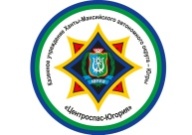 Создан поисково-спасательный отряд в п. Саранрауль      Распоряжением правительства ХМАО-Югры от 26.02.2007 №40-рп создан поисково-спасательный отряд с местом дислокации в п. Саранпауль. Он вошел в структуру управления поисково-спасательных работ.